ΠΡΟΓΡΑΜΜΑ ΜΕΤΑΠΤΥΧΙΑΚΩΝ ΣΠΟΥΔΩΝ (Π.Μ.Σ.) «Αρχαία και Νέα Ελληνική Φιλολογία», κατεύθυνση «Αρχαία Ελληνική Φιλολογία»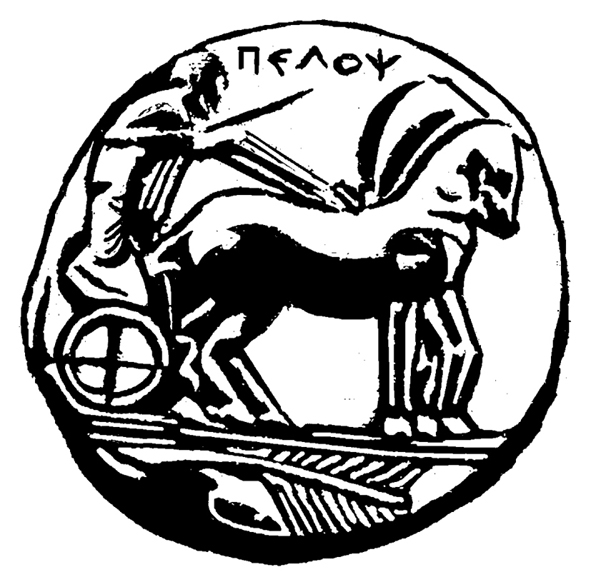 ΕΛΛΗΝΙΚΗ ΔΗΜΟΚΡΑΤΙΑΠΑΝΕΠΙΣΤΗΜΙΟ ΠΕΛΟΠΟΝΝΗΣΟΥΣΧΟΛΗ ΑΝΘΡΩΠΙΣΤΙΚΩΝ ΕΠΙΣΤΗΜΩΝ ΚΑΙ ΠΟΛΙΤΙΣΜΙΚΩΝ ΣΠΟΥΔΩΝΤΜΗΜΑ ΦΙΛΟΛΟΓΙΑΣΑριθμός πρωτοκόλλου:**Συμπληρώνεται από το Π.Μ.Σ.ΑΙΤΗΣΗ ΣΥΜΜΕΤΟΧΗΣΣΤΟ ΠΡΟΓΡΑΜΜΑ ΜΕΤΑΠΤΥΧΙΑΚΩΝ ΣΠΟΥΔΩΝ«Αρχαία και Νέα Ελληνική Φιλολογία», Kατεύθυνση «Αρχαία Ελληνική Φιλολογία»Ακαδημαϊκά Έτη 2016-2018Προσωπικά Στοιχεία Υποψηφίου:Σας δηλώνω ότι επιθυμώ να συμμετάσχω στο  Πρόγραμμα Μεταπτυχιακών Σπουδών «Αρχαία και Νέα Ελληνική Φιλολογία», Kατεύθυνση «Αρχαία Ελληνική Φιλολογία». Σας δηλώνω ότι επιθυμώ να συμμετάσχω στο  Πρόγραμμα Μεταπτυχιακών Σπουδών «Αρχαία και Νέα Ελληνική Φιλολογία», Kατεύθυνση «Αρχαία Ελληνική Φιλολογία». Σας δηλώνω ότι επιθυμώ να συμμετάσχω στο  Πρόγραμμα Μεταπτυχιακών Σπουδών «Αρχαία και Νέα Ελληνική Φιλολογία», Kατεύθυνση «Αρχαία Ελληνική Φιλολογία». Επώνυμο:________________________________Σας δηλώνω ότι επιθυμώ να συμμετάσχω στο  Πρόγραμμα Μεταπτυχιακών Σπουδών «Αρχαία και Νέα Ελληνική Φιλολογία», Kατεύθυνση «Αρχαία Ελληνική Φιλολογία». Σας δηλώνω ότι επιθυμώ να συμμετάσχω στο  Πρόγραμμα Μεταπτυχιακών Σπουδών «Αρχαία και Νέα Ελληνική Φιλολογία», Kατεύθυνση «Αρχαία Ελληνική Φιλολογία». Σας δηλώνω ότι επιθυμώ να συμμετάσχω στο  Πρόγραμμα Μεταπτυχιακών Σπουδών «Αρχαία και Νέα Ελληνική Φιλολογία», Kατεύθυνση «Αρχαία Ελληνική Φιλολογία». Όνομα:__________________________________Σας δηλώνω ότι επιθυμώ να συμμετάσχω στο  Πρόγραμμα Μεταπτυχιακών Σπουδών «Αρχαία και Νέα Ελληνική Φιλολογία», Kατεύθυνση «Αρχαία Ελληνική Φιλολογία». Σας δηλώνω ότι επιθυμώ να συμμετάσχω στο  Πρόγραμμα Μεταπτυχιακών Σπουδών «Αρχαία και Νέα Ελληνική Φιλολογία», Kατεύθυνση «Αρχαία Ελληνική Φιλολογία». Σας δηλώνω ότι επιθυμώ να συμμετάσχω στο  Πρόγραμμα Μεταπτυχιακών Σπουδών «Αρχαία και Νέα Ελληνική Φιλολογία», Kατεύθυνση «Αρχαία Ελληνική Φιλολογία». Πατρώνυμο:______________________________Σας δηλώνω ότι επιθυμώ να συμμετάσχω στο  Πρόγραμμα Μεταπτυχιακών Σπουδών «Αρχαία και Νέα Ελληνική Φιλολογία», Kατεύθυνση «Αρχαία Ελληνική Φιλολογία». Σας δηλώνω ότι επιθυμώ να συμμετάσχω στο  Πρόγραμμα Μεταπτυχιακών Σπουδών «Αρχαία και Νέα Ελληνική Φιλολογία», Kατεύθυνση «Αρχαία Ελληνική Φιλολογία». Σας δηλώνω ότι επιθυμώ να συμμετάσχω στο  Πρόγραμμα Μεταπτυχιακών Σπουδών «Αρχαία και Νέα Ελληνική Φιλολογία», Kατεύθυνση «Αρχαία Ελληνική Φιλολογία». Ημερομηνία Γέννησης:_____________________Σας δηλώνω ότι επιθυμώ να συμμετάσχω στο  Πρόγραμμα Μεταπτυχιακών Σπουδών «Αρχαία και Νέα Ελληνική Φιλολογία», Kατεύθυνση «Αρχαία Ελληνική Φιλολογία». Σας δηλώνω ότι επιθυμώ να συμμετάσχω στο  Πρόγραμμα Μεταπτυχιακών Σπουδών «Αρχαία και Νέα Ελληνική Φιλολογία», Kατεύθυνση «Αρχαία Ελληνική Φιλολογία». Σας δηλώνω ότι επιθυμώ να συμμετάσχω στο  Πρόγραμμα Μεταπτυχιακών Σπουδών «Αρχαία και Νέα Ελληνική Φιλολογία», Kατεύθυνση «Αρχαία Ελληνική Φιλολογία». Τόπος Γέννησης:__________________________Σας δηλώνω ότι επιθυμώ να συμμετάσχω στο  Πρόγραμμα Μεταπτυχιακών Σπουδών «Αρχαία και Νέα Ελληνική Φιλολογία», Kατεύθυνση «Αρχαία Ελληνική Φιλολογία». Σας δηλώνω ότι επιθυμώ να συμμετάσχω στο  Πρόγραμμα Μεταπτυχιακών Σπουδών «Αρχαία και Νέα Ελληνική Φιλολογία», Kατεύθυνση «Αρχαία Ελληνική Φιλολογία». Σας δηλώνω ότι επιθυμώ να συμμετάσχω στο  Πρόγραμμα Μεταπτυχιακών Σπουδών «Αρχαία και Νέα Ελληνική Φιλολογία», Kατεύθυνση «Αρχαία Ελληνική Φιλολογία». Αριθμός Δελτίου Ταυτότητας:________________Σας δηλώνω ότι επιθυμώ να συμμετάσχω στο  Πρόγραμμα Μεταπτυχιακών Σπουδών «Αρχαία και Νέα Ελληνική Φιλολογία», Kατεύθυνση «Αρχαία Ελληνική Φιλολογία». Σας δηλώνω ότι επιθυμώ να συμμετάσχω στο  Πρόγραμμα Μεταπτυχιακών Σπουδών «Αρχαία και Νέα Ελληνική Φιλολογία», Kατεύθυνση «Αρχαία Ελληνική Φιλολογία». Σας δηλώνω ότι επιθυμώ να συμμετάσχω στο  Πρόγραμμα Μεταπτυχιακών Σπουδών «Αρχαία και Νέα Ελληνική Φιλολογία», Kατεύθυνση «Αρχαία Ελληνική Φιλολογία». Στοιχεία Επικοινωνίας:	Επισυναπτόμενα Δικαιολογητικά (βάσει της προκήρυξης):    (Σημειώνεται με Χ)Επισυναπτόμενα Δικαιολογητικά (βάσει της προκήρυξης):    (Σημειώνεται με Χ)Επισυναπτόμενα Δικαιολογητικά (βάσει της προκήρυξης):    (Σημειώνεται με Χ)Διεύθυνση Μόνιμης Κατοικίας: ______________Αντίγραφο Πτυχίου.     Αντίγραφο Πτυχίου.     ________________________________________Πόλη/ Τόπος:_____________________________ Τ.Κ.:____________________________________ Τηλέφωνο:_______________________________ Τηλεομοιότυπο:___________________________ Ηλεκτρονική Διεύθυνση:____________________________________________________________Πόλη/ Τόπος:_____________________________ Τ.Κ.:____________________________________ Τηλέφωνο:_______________________________ Τηλεομοιότυπο:___________________________ Ηλεκτρονική Διεύθυνση:____________________πιστοποιητικό σπουδών με αναλυτική βαθμολογία προπτυχιακών μαθημάτων, στο οποίο αναγράφεται ο βαθμός πτυχίου, ο οποίος πρέπει να είναι τουλάχιστον έξι (6).πιστοποιητικό σπουδών με αναλυτική βαθμολογία προπτυχιακών μαθημάτων, στο οποίο αναγράφεται ο βαθμός πτυχίου, ο οποίος πρέπει να είναι τουλάχιστον έξι (6).________________________________________Πόλη/ Τόπος:_____________________________ Τ.Κ.:____________________________________ Τηλέφωνο:_______________________________ Τηλεομοιότυπο:___________________________ Ηλεκτρονική Διεύθυνση:____________________________________________________________Πόλη/ Τόπος:_____________________________ Τ.Κ.:____________________________________ Τηλέφωνο:_______________________________ Τηλεομοιότυπο:___________________________ Ηλεκτρονική Διεύθυνση:____________________Βιογραφικό Σημείωμα.Βιογραφικό Σημείωμα.________________________________________Πόλη/ Τόπος:_____________________________ Τ.Κ.:____________________________________ Τηλέφωνο:_______________________________ Τηλεομοιότυπο:___________________________ Ηλεκτρονική Διεύθυνση:____________________Πιστοποιητικό κατοχής κύριας ευρωπαϊκής γλώσσας.Πιστοποιητικό κατοχής κύριας ευρωπαϊκής γλώσσας.Τίτλος Σπουδών:Δύο συστατικές επιστολές σύμφωνα με την προκήρυξη.Δύο συστατικές επιστολές σύμφωνα με την προκήρυξη.Φωτοαντίγραφο Δελτίου Ταυτότητας.Φωτοαντίγραφο Δελτίου Ταυτότητας.Α.Ε.Ι.:___________________________________Σχολή:___________________________________Δύο πρόσφατες φωτογραφίες.Δύο πρόσφατες φωτογραφίες.Τμήμα:__________________________________Ανάτυπα δημοσιεύσεων ή πρακτικά συνεδρίων, αντίγραφα συγγραφικού έργου.Ανάτυπα δημοσιεύσεων ή πρακτικά συνεδρίων, αντίγραφα συγγραφικού έργου.Βαθμός Πτυχίου:___________________________κάθε έργο ή δραστηριότητα συναφής με το αντικείμενο του Π.Μ.Σ, Κατεύθυνση «Αρχαία Ελληνική Φιλολογία».κάθε έργο ή δραστηριότητα συναφής με το αντικείμενο του Π.Μ.Σ, Κατεύθυνση «Αρχαία Ελληνική Φιλολογία».Καλαμάτα,   ….   /…..  /   2016Καλαμάτα,   ….   /…..  /   2016(αν το πτυχίο είναι από Α.Ε.Ι. αλλοδαπής πρέπει να συνυποβληθείπιστοποιητικό ισοτιμίας και  αντιστοιχίας  από το Δ.Ο.Α.Τ.Α.Π.)Ο/Η Αιτών/ούσαΟ/Η Αιτών/ούσα